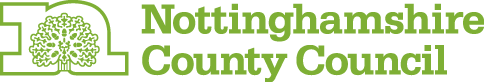 COUNTY COUNCIL EQUALITY PLAN 2019/20 Aim 1We will develop and support a diverse workforceWe will develop and support a diverse workforceWe will develop and support a diverse workforceEO1: To maintain or improve the Council’s workforce representation for gender, disability, sexual orientation, ethnic origin and age every year.EO1: To maintain or improve the Council’s workforce representation for gender, disability, sexual orientation, ethnic origin and age every year.EO1: To maintain or improve the Council’s workforce representation for gender, disability, sexual orientation, ethnic origin and age every year.EO1: To maintain or improve the Council’s workforce representation for gender, disability, sexual orientation, ethnic origin and age every year.Action requiredResponsibility ofProgress will be monitored by1.1Identify and eliminate the barriers to under-represented groups being in leadership positions.Human ResourcesAnnual Workforce Profile Monitoring reportNCC Employer Equalities Action Plan 2018-19Reports to Corporate Equality Group and Personnel CommitteeStonewall Workplace Equality IndexDisability Confident Employer assessmentCIPFA benchmarking1.2Address the under-representation of women in the most senior posts in the Council by equipping them for more senior leadership roles through the next phase of the Leadership Development Programme and access to career development support.  Human ResourcesAnnual Workforce Profile Monitoring reportNCC Employer Equalities Action Plan 2018-19Reports to Corporate Equality Group and Personnel CommitteeStonewall Workplace Equality IndexDisability Confident Employer assessmentCIPFA benchmarking1.3Offer learning and development opportunities to support existing line managers to progress their careers as well as enabling aspiring managers to develop the skills to take on their first management post.Human ResourcesAnnual Workforce Profile Monitoring reportNCC Employer Equalities Action Plan 2018-19Reports to Corporate Equality Group and Personnel CommitteeStonewall Workplace Equality IndexDisability Confident Employer assessmentCIPFA benchmarking1.4Review current graduate trainee programme and develop a new localised model to attract graduates with diverse characteristics.Human ResourcesAnnual Workforce Profile Monitoring reportNCC Employer Equalities Action Plan 2018-19Reports to Corporate Equality Group and Personnel CommitteeStonewall Workplace Equality IndexDisability Confident Employer assessmentCIPFA benchmarking1.5Offer internships to graduates with disabilities via the Leonard Cheshire Change 100 initiative.Human ResourcesAnnual Workforce Profile Monitoring reportNCC Employer Equalities Action Plan 2018-19Reports to Corporate Equality Group and Personnel CommitteeStonewall Workplace Equality IndexDisability Confident Employer assessmentCIPFA benchmarking1.6Work with partners to attract apprentices with a range of protected characteristics.Human ResourcesAnnual Workforce Profile Monitoring reportNCC Employer Equalities Action Plan 2018-19Reports to Corporate Equality Group and Personnel CommitteeStonewall Workplace Equality IndexDisability Confident Employer assessmentCIPFA benchmarking1.7Encourage all managers to identify and make full use of any reasonable adjustments to recruit and support disabled people in work and retain them in employment wherever possible.  This includes ongoing work to support employees experiencing stress and poor mental health.Human ResourcesAnnual Workforce Profile Monitoring reportNCC Employer Equalities Action Plan 2018-19Reports to Corporate Equality Group and Personnel CommitteeStonewall Workplace Equality IndexDisability Confident Employer assessmentCIPFA benchmarking1.8Use Stonewall’s Workplace Equality Index to improve the Council’s recruitment, development and retention of its LGBT workforce.1.9Improve disclosure rates of protected characteristics by continuing to encourage existing employees to declare and update their personal data to provide a more robust baseline for the ongoing analysis of workforce profile data.EO2: To provide fair pay and reward to Council employeesEO2: To provide fair pay and reward to Council employeesEO2: To provide fair pay and reward to Council employeesEO2: To provide fair pay and reward to Council employees2.1Deliver the actions identified to reduce the Council’s Gender Pay Gap.Human ResourcesGender Pay Gap reportPay Policy StatementEO3: To ensure that appropriate equality and diversity training is completed by all employeesEO3: To ensure that appropriate equality and diversity training is completed by all employeesEO3: To ensure that appropriate equality and diversity training is completed by all employeesEO3: To ensure that appropriate equality and diversity training is completed by all employees3.1Monitor the completion of mandatory equality and diversity e-learning by all employees.Human ResourcesLine managers through EPDRsEPDRsInduction ChecklistsE-learning completion records3.2Monitor the completion of the full suite of people management learning activity by all managers.Human ResourcesLine managers through EPDRsEPDRsInduction ChecklistsE-learning completion recordsAim 2We will develop, commission and deliver inclusive and responsive servicesWe will develop, commission and deliver inclusive and responsive servicesWe will develop, commission and deliver inclusive and responsive servicesEO4: To understand the effect of our policies and procedures on people with different protected characteristics.EO4: To understand the effect of our policies and procedures on people with different protected characteristics.EO4: To understand the effect of our policies and procedures on people with different protected characteristics.EO4: To understand the effect of our policies and procedures on people with different protected characteristics.4.1Carry out equality impact assessments and meaningful consultation on all proposals to introduce, change or withdraw services where they have a potential impact on people with protected characteristics.ManagersEquality OfficerPublished equality impact assessmentsReduced equality related complaintsEO5: To provide inclusive and responsive services that are accessible to everyone.EO5: To provide inclusive and responsive services that are accessible to everyone.EO5: To provide inclusive and responsive services that are accessible to everyone.EO5: To provide inclusive and responsive services that are accessible to everyone.5.1Incorporate picture symbols onto Notts Help Yourself website to increase accessibility for people with learning disabilities.Group Manager, Strategic Commissioning, ASCHASCH Departmental Action PlanReduced equality related complaints5.2Assess the ability of dementia specialist care home providers to meet the needs of people not born in the UK when undertaking reminisce sessions.Group Manager, Strategic Commissioning, ASCHASCH Departmental Action Plan5.3Organise training and development to improve the support to trans and non binary young people.Group Manager,CFCSCFCS Departmental Action Plan5.4Work with the University of Nottingham on research into the experiences of young LGBT people in local authority care.Group Manager,CFCSCFCS Departmental Action Plan5.5Recruit more LGBT foster carers and adoptersGroup Manager,CFCSCFCS Departmental Action Plan